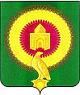 СОВЕТ ДЕПУТАТОВНОВОУРАЛЬСКОГО СЕЛЬКОГО ПОСЕЛЕНИЯВАРНЕНСКОГО МУНИЦИПАЛЬНОГО РАЙОНАЧЕЛЯБИНСКОЙ ОБЛАСТИРЕШЕНИЕот  02 октября  2019 года       № 16«О внесении изменений и дополнений в бюджет  Новоуральского сельскогопоселения на 2019 год и на плановыйпериод 2020 и 2021 годов»Совет депутатов  Новоуральского сельского поселения РЕШАЕТ:1. Внести в бюджет Новоуральского сельского поселения на 2019 год и на плановый период 2020 и 2021 годов, принятый решением Совета депутатов  Новоуральского сельского поселения от  11 декабря 2018 года № 27 (с изменениями от 01 апреля 2019 года  №03,  от 05 июля 2019 года № 12/2) следующие изменения:1) в ст.1 п.1 пп.1 слова «в сумме 15265,00тыс. рублей» заменить на слова «в сумме 20334,59тыс. рублей», в том числе безвозмездные поступления от других бюджетов бюджетной системы Российской Федерации слова «в сумме  12800,01 тыс. рублей» заменить на слова «в сумме 17774,59тыс. рублей».2) в ст.1 п.1 пп.2 слова «в сумме  15482,96 тыс. рублей» заменить на слова «в сумме 20552,55тыс. рублей».- приложение 4 изложить в новой редакции (приложение № 1 к настоящему Решению);- приложение 6 изложить в новой редакции (приложение № 2 к настоящему Решению).2. Настоящее Решение вступает в силу со дня его подписания и обнародования.Глава Новоуральского сельского поселения                                              Е. Н. ЯкимецПредседатель Совета депутатов                                                           Новоуральского сельского поселения                                                         Т.А. КордюковаПриложение 1к  решению «О внесении изменений и дополненийв бюджет Новоуральского сельского поселения на 2019 год и на плановый период 2020 и 2021 годов»от 02 октября 2019 года  № 16Приложение 4к решению «О бюджете Новоуральского  сельского поселенияна 2019 год и на плановый период 2020 и 2021 годов»от 11 декабря 2018 года № 27Распределение бюджетных ассигнований по разделам и подразделам, целевым статьям, группам видов расходов классификации расходов бюджета Новоуральского сельского поселения Варненского муниципального района за 9 месяцев 2019 годатыс.рублейПриложение 2к  решению «О внесении изменений и дополненийв бюджет Новоуральского сельского поселения на 2019 год и на плановый период 2020 и 2021 годов»от 02 октября 2019 года  № 16Приложение 6к решению «О бюджете Новоуральского  сельского поселенияна 2019 год и на плановый период 2020 и 2021 годов»от 11 декабря 2018 года № 27Ведомственная структура расходов бюджета Новоуральского сельского поселения Варненского муниципального района за 9 месяцев 2019 годатыс.рублейНаименование показателяКБККБККБККБКСуммаНаименование показателяРазделПодразделКЦСРКВРСумма123456ВСЕГО:20 552,55ОБЩЕГОСУДАРСТВЕННЫЕ ВОПРОСЫ013 643,43Функционирование высшего должностного лица субъекта Российской Федерации и муниципального образования0102658,79Расходы общегосударственного характера01029900400000658,79Глава муниципального образования01029900420301658,79Расходы на выплаты персоналу в целях обеспечения выполнения функций государственными (муниципальными) органами, казенными учреждениями, органами управления государственными внебюджетными фондами01029900420301100658,79Функционирование Правительства Российской Федерации, высших исполнительных органов государственной власти субъектов Российской Федерации, местных администраций01042 374,03Расходы общегосударственного характера010499004000002 371,03Центральный аппарат010499004204012 371,03Расходы на выплаты персоналу в целях обеспечения выполнения функций государственными (муниципальными) органами, казенными учреждениями, органами управления государственными внебюджетными фондами01049900420401100785,29Закупка товаров, работ и услуг для обеспечения государственных (муниципальных) нужд010499004204012001 558,26Межбюджетные трансферты0104990042040150027,48Уплата налога на имущество организаций, земельного и транспортного налога010499089000003,00Уплата налога на имущество организаций, земельного и транспортного налога государственными органами010499089204013,00Иные бюджетные ассигнования010499089204018003,00Обеспечение деятельности финансовых, налоговых и таможенных органов и органов финансового (финансово-бюджетного) надзора0106596,43Расходы общегосударственного характера01069900400000596,43Центральный аппарат01069900420401596,43Расходы на выплаты персоналу в целях обеспечения выполнения функций государственными (муниципальными) органами, казенными учреждениями, органами управления государственными внебюджетными фондами01069900420401100596,43Другие общегосударственные вопросы011314,18Другие мероприятия по реализации государственных функций0113990090000014,18Выполнение других обязательств государства0113990092030014,18Закупка товаров, работ и услуг для обеспечения государственных (муниципальных) нужд0113990092030020014,18НАЦИОНАЛЬНАЯ ОБОРОНА02221,60Мобилизационная и вневойсковая подготовка0203221,60Подпрограмма "Допризывная подготовка молодежи в Челябинской области"02031940000000221,60Осуществление полномочий по первичному воинскому учету на территориях, где отсутствуют военные комиссариаты02031940051180221,60Расходы на выплаты персоналу в целях обеспечения выполнения функций государственными (муниципальными) органами, казенными учреждениями, органами управления государственными внебюджетными фондами02031940051180100216,10Закупка товаров, работ и услуг для обеспечения государственных (муниципальных) нужд020319400511802005,50НАЦИОНАЛЬНАЯ БЕЗОПАСНОСТЬ И ПРАВООХРАНИТЕЛЬНАЯ ДЕЯТЕЛЬНОСТЬ03175,20Защита населения и территории от чрезвычайных ситуаций природного и техногенного характера, гражданская оборона0309112,80Муниципальная программа "Снижение рисков и смягчение последствий чрезвычайных ситуаций природного и техногенного характера в Варненском муниципальном районе Челябинской области на 2019-2020 годы"03097150000000112,80Закупка товаров, работ и услуг для обеспечения государственных (муниципальных) нужд03097150000000200112,80Обеспечение пожарной безопасности031062,40Другие мероприятия по реализации государственных функций0310990090000062,40Выполнение других обязательств государства0310990092030062,40Закупка товаров, работ и услуг для обеспечения государственных (муниципальных) нужд0310990092030020062,40НАЦИОНАЛЬНАЯ ЭКОНОМИКА041 817,05Дорожное хозяйство (дорожные фонды)04091 817,05Муниципальная программа "Содержание , ремонт и капитальный ремонт автомобильных дорог общего пользования Варненского муниципального района Челябинской области на 2019 год"040971700000001 457,05Закупка товаров, работ и услуг для обеспечения государственных (муниципальных) нужд040971700000002001 457,05Муниципальная программа "Повышение безопасности дорожного движения и создание безопасных условий для движения пешеходов в Варненском муниципальном районе Челябинской области на 2019-2020 годы"04097220000000360,00Закупка товаров, работ и услуг для обеспечения государственных (муниципальных) нужд04097220000000200360,00ЖИЛИЩНО-КОММУНАЛЬНОЕ ХОЗЯЙСТВО057 792,23Жилищное хозяйство050116,78Муниципальная программа "Комплексное развитие систем коммунальной инфраструктуры Варненского муниципального района Челябинской области на 2015-2025 годы"0501708000000016,78Подпрограмма "Капитальный ремонт многоквартирных домов на территории Варненского муниципального района с муниципального жилого фонда"0501708060000016,78Закупка товаров, работ и услуг для обеспечения государственных (муниципальных) нужд0501708060000020016,78Благоустройство05032 291,36Благоустройство050399060000002 291,36Уличное освещение050399060001001 546,04Закупка товаров, работ и услуг для обеспечения государственных (муниципальных) нужд050399060001002001 546,04Расходы на прочие мероприятия по благоустройству поселений05039906000500745,32Закупка товаров, работ и услуг для обеспечения государственных (муниципальных) нужд05039906000500200745,32Другие вопросы в области жилищно-коммунального хозяйства05055 484,08Муниципальная программа "Комплексное развитие систем коммунальной инфраструктуры Варненского муниципального района Челябинской области на 2015-2025 годы"050570800000005 484,08Подпрограмма "Комплексное развитие систем водоснабжения и водоотведения Варненского муниципального района на 2015-2020 годы050570801000001 245,99Закупка товаров, работ и услуг для обеспечения государственных (муниципальных) нужд05057080100000200495,24Закупка товаров, работ и услуг для обеспечения государственных (муниципальных) нужд05057080100001200750,75Подпрограмма "Комплексное развитие систем теплоснабжения Варненского муниципального района на 2012-2020 годы"050570802000003 568,22Иные бюджетные ассигнования050570802000008003 168,01Закупка товаров, работ и услуг для обеспечения государственных (муниципальных) нужд05057080200001200400,21Подпрограмма "Комплексное развитие систем электроснабжения Варненского муниципального района на 2015-2020 годы"05057080400000669,87Закупка товаров, работ и услуг для обеспечения государственных (муниципальных) нужд05057080400001200669,87ОХРАНА ОКРУЖАЮЩЕЙ СРЕДЫ0665,00Другие вопросы в области охраны окружающей среды060565,00Муниципальная программа «Создание и содержание мест (площадок) накопления твердых коммунальных отходов на территории Варненского муниципального района Челябинской области на 2019-2021 годы»0605738000000065,00Оснащение мест (площадок) накопления твердых коммунальных отходов0605738004312065,00Закупка товаров, работ и услуг для обеспечения государственных (муниципальных) нужд0605738004312020065,00КУЛЬТУРА, КИНЕМАТОГРАФИЯ086 472,98Культура08016 442,98Учреждения культуры и мероприятия в сфере культуры и кинематографии080199044000006 404,01Обеспечение деятельности (оказание услуг) подведомственных казенных учреждений080199044099006 404,01Расходы на выплаты персоналу в целях обеспечения выполнения функций государственными (муниципальными) органами, казенными учреждениями, органами управления государственными внебюджетными фондами080199044099011005 371,58Закупка товаров, работ и услуг для обеспечения государственных (муниципальных) нужд080199044099012001 032,43Уплата налога на имущество организаций, земельного и транспортного налога0801990890000038,97Уплата налога на имущество организаций, земельного и транспортного налога учреждениями культуры0801990894000038,97Иные бюджетные ассигнования0801990894000080038,97Другие вопросы в области культуры, кинематографии080430,00Муниципальная программа "Развитие сферы культуры в Варненском муниципальном районе на 2017-2019 годы"0804735000000030,00Культурно-досуговые учреждения0804735010000030,00Закупка товаров, работ и услуг для обеспечения государственных (муниципальных) нужд0804735010000020030,00СОЦИАЛЬНАЯ ПОЛИТИКА10164,16Социальное обеспечение населения1003164,16Подпрограмма "Повышение качества жизни граждан пожилого возраста и иных категорий граждан"10032820000000164,16Осуществление мер социальной поддержки граждан, работающих и проживающих в сельских населенных пунктах и рабочих поселках Челябинской области10032820028380164,16Социальное обеспечение и иные выплаты населению10032820028380300164,16ФИЗИЧЕСКАЯ КУЛЬТУРА И СПОРТ11200,90Физическая культура1101200,90Муниципальная программа "Развитие физической культуры и спорта в Варненском муниципальном районе Челябинской области на 2018-2020 годы"1101707000000040,00Закупка товаров, работ и услуг для обеспечения государственных (муниципальных) нужд1101707000000020040,00Другие мероприятия по реализации государственных функций11019900900000160,90Реализация государственных функций в области физической культуры и спорта11019900948700160,90Расходы на выплаты персоналу в целях обеспечения выполнения функций государственными (муниципальными) органами, казенными учреждениями, органами управления государственными внебюджетными фондами1101990094870010010,90Закупка товаров, работ и услуг для обеспечения государственных (муниципальных) нужд11019900948700200150,00Наименование показателяКБККБККБККБККБКСуммаНаименование показателяКВСРРазделПодразделКЦСРКВРСумма1234567ВСЕГО:20 552,55Администрация Новоуральского сельского поселения Варненского муниципального района Челябинской области83320 552,55ОБЩЕГОСУДАРСТВЕННЫЕ ВОПРОСЫ833013 643,43Функционирование высшего должностного лица субъекта Российской Федерации и муниципального образования8330102658,79Расходы общегосударственного характера83301029900400000658,79Глава муниципального образования83301029900420301658,79Расходы на выплаты персоналу в целях обеспечения выполнения функций государственными (муниципальными) органами, казенными учреждениями, органами управления государственными внебюджетными фондами83301029900420301100658,79Функционирование Правительства Российской Федерации, высших исполнительных органов государственной власти субъектов Российской Федерации, местных администраций83301042 374,03Расходы общегосударственного характера833010499004000002 371,03Центральный аппарат833010499004204012 371,03Расходы на выплаты персоналу в целях обеспечения выполнения функций государственными (муниципальными) органами, казенными учреждениями, органами управления государственными внебюджетными фондами83301049900420401100785,29Закупка товаров, работ и услуг для обеспечения государственных (муниципальных) нужд833010499004204012001 558,26Межбюджетные трансферты8330104990042040150027,48Уплата налога на имущество организаций, земельного и транспортного налога833010499089000003,00Уплата налога на имущество организаций, земельного и транспортного налога государственными органами833010499089204013,00Иные бюджетные ассигнования833010499089204018003,00Обеспечение деятельности финансовых, налоговых и таможенных органов и органов финансового (финансово-бюджетного) надзора8330106596,43Расходы общегосударственного характера83301069900400000596,43Центральный аппарат83301069900420401596,43Расходы на выплаты персоналу в целях обеспечения выполнения функций государственными (муниципальными) органами, казенными учреждениями, органами управления государственными внебюджетными фондами83301069900420401100596,43Другие общегосударственные вопросы833011314,18Другие мероприятия по реализации государственных функций8330113990090000014,18Выполнение других обязательств государства8330113990092030014,18Закупка товаров, работ и услуг для обеспечения государственных (муниципальных) нужд8330113990092030020014,18НАЦИОНАЛЬНАЯ ОБОРОНА83302221,60Мобилизационная и вневойсковая подготовка8330203221,60Подпрограмма "Допризывная подготовка молодежи в Челябинской области"83302031940000000221,60Осуществление полномочий по первичному воинскому учету на территориях, где отсутствуют военные комиссариаты83302031940051180221,60Расходы на выплаты персоналу в целях обеспечения выполнения функций государственными (муниципальными) органами, казенными учреждениями, органами управления государственными внебюджетными фондами83302031940051180100216,10Закупка товаров, работ и услуг для обеспечения государственных (муниципальных) нужд833020319400511802005,50НАЦИОНАЛЬНАЯ БЕЗОПАСНОСТЬ И ПРАВООХРАНИТЕЛЬНАЯ ДЕЯТЕЛЬНОСТЬ83303175,20Защита населения и территории от чрезвычайных ситуаций природного и техногенного характера, гражданская оборона8330309112,80Муниципальная программа "Снижение рисков и смягчение последствий чрезвычайных ситуаций природного и техногенного характера в Варненском муниципальном районе Челябинской области на 2019-2020 годы"83303097150000000112,80Закупка товаров, работ и услуг для обеспечения государственных (муниципальных) нужд83303097150000000200112,80Обеспечение пожарной безопасности833031062,40Другие мероприятия по реализации государственных функций8330310990090000062,40Выполнение других обязательств государства8330310990092030062,40Закупка товаров, работ и услуг для обеспечения государственных (муниципальных) нужд8330310990092030020062,40НАЦИОНАЛЬНАЯ ЭКОНОМИКА833041 817,05Дорожное хозяйство (дорожные фонды)83304091 817,05Муниципальная программа "Содержание , ремонт и капитальный ремонт автомобильных дорог общего пользования Варненского муниципального района Челябинской области на 2019 год"833040971700000001 457,05Закупка товаров, работ и услуг для обеспечения государственных (муниципальных) нужд833040971700000002001 457,05Муниципальная программа "Повышение безопасности дорожного движения и создание безопасных условий для движения пешеходов в Варненском муниципальном районе Челябинской области на 2019-2020 годы"83304097220000000360,00Закупка товаров, работ и услуг для обеспечения государственных (муниципальных) нужд83304097220000000200360,00ЖИЛИЩНО-КОММУНАЛЬНОЕ ХОЗЯЙСТВО833057 792,23Жилищное хозяйство833050116,78Муниципальная программа "Комплексное развитие систем коммунальной инфраструктуры Варненского муниципального района Челябинской области на 2015-2025 годы"8330501708000000016,78Подпрограмма "Капитальный ремонт многоквартирных домов на территории Варненского муниципального района с муниципального жилого фонда"8330501708060000016,78Закупка товаров, работ и услуг для обеспечения государственных (муниципальных) нужд8330501708060000020016,78Благоустройство83305032 291,36Благоустройство833050399060000002 291,36Уличное освещение833050399060001001 546,04Закупка товаров, работ и услуг для обеспечения государственных (муниципальных) нужд833050399060001002001 546,04Расходы на прочие мероприятия по благоустройству поселений83305039906000500745,32Закупка товаров, работ и услуг для обеспечения государственных (муниципальных) нужд83305039906000500200745,32Другие вопросы в области жилищно-коммунального хозяйства83305055 484,08Муниципальная программа "Комплексное развитие систем коммунальной инфраструктуры Варненского муниципального района Челябинской области на 2015-2025 годы"833050570800000005 484,08Подпрограмма "Комплексное развитие систем водоснабжения и водоотведения Варненского муниципального района на 2015-2020 годы833050570801000001 245,99Закупка товаров, работ и услуг для обеспечения государственных (муниципальных) нужд83305057080100000200495,24Закупка товаров, работ и услуг для обеспечения государственных (муниципальных) нужд83305057080100001200750,75Подпрограмма "Комплексное развитие систем теплоснабжения Варненского муниципального района на 2012-2020 годы"833050570802000003 568,22Иные бюджетные ассигнования833050570802000008003 168,01Закупка товаров, работ и услуг для обеспечения государственных (муниципальных) нужд83305057080200001200400,21Подпрограмма "Комплексное развитие систем электроснабжения Варненского муниципального района на 2015-2020 годы"83305057080400000669,87Закупка товаров, работ и услуг для обеспечения государственных (муниципальных) нужд83305057080400001200669,87ОХРАНА ОКРУЖАЮЩЕЙ СРЕДЫ8330665,00Другие вопросы в области охраны окружающей среды833060565,00Муниципальная программа «Создание и содержание мест (площадок) накопления твердых коммунальных отходов на территории Варненского муниципального района Челябинской области на 2019-2021 годы»8330605738000000065,00Оснащение мест (площадок) накопления твердых коммунальных отходов8330605738004312065,00Закупка товаров, работ и услуг для обеспечения государственных (муниципальных) нужд8330605738004312020065,00КУЛЬТУРА, КИНЕМАТОГРАФИЯ833086 472,98Культура83308016 442,98Учреждения культуры и мероприятия в сфере культуры и кинематографии833080199044000006 404,01Обеспечение деятельности (оказание услуг) подведомственных казенных учреждений833080199044099006 404,01Расходы на выплаты персоналу в целях обеспечения выполнения функций государственными (муниципальными) органами, казенными учреждениями, органами управления государственными внебюджетными фондами833080199044099011005 371,58Закупка товаров, работ и услуг для обеспечения государственных (муниципальных) нужд833080199044099012001 032,43Уплата налога на имущество организаций, земельного и транспортного налога8330801990890000038,97Уплата налога на имущество организаций, земельного и транспортного налога учреждениями культуры8330801990894000038,97Иные бюджетные ассигнования8330801990894000080038,97Другие вопросы в области культуры, кинематографии833080430,00Муниципальная программа "Развитие сферы культуры в Варненском муниципальном районе на 2017-2019 годы"8330804735000000030,00Культурно-досуговые учреждения8330804735010000030,00Закупка товаров, работ и услуг для обеспечения государственных (муниципальных) нужд8330804735010000020030,00СОЦИАЛЬНАЯ ПОЛИТИКА83310164,16Социальное обеспечение населения8331003164,16Подпрограмма "Повышение качества жизни граждан пожилого возраста и иных категорий граждан"83310032820000000164,16Осуществление мер социальной поддержки граждан, работающих и проживающих в сельских населенных пунктах и рабочих поселках Челябинской области83310032820028380164,16Социальное обеспечение и иные выплаты населению83310032820028380300164,16ФИЗИЧЕСКАЯ КУЛЬТУРА И СПОРТ83311200,90Физическая культура8331101200,90Муниципальная программа "Развитие физической культуры и спорта в Варненском муниципальном районе Челябинской области на 2018-2020 годы"8331101707000000040,00Закупка товаров, работ и услуг для обеспечения государственных (муниципальных) нужд8331101707000000020040,00Другие мероприятия по реализации государственных функций83311019900900000160,90Реализация государственных функций в области физической культуры и спорта83311019900948700160,90Расходы на выплаты персоналу в целях обеспечения выполнения функций государственными (муниципальными) органами, казенными учреждениями, органами управления государственными внебюджетными фондами8331101990094870010010,90Закупка товаров, работ и услуг для обеспечения государственных (муниципальных) нужд83311019900948700200150,00